В поликлинике №1 города Ишима создан единый call-центр для пациентовДля удобства горожан и прикрепленных районов открыт единый телефонный номер: 8 (34551)6-66-66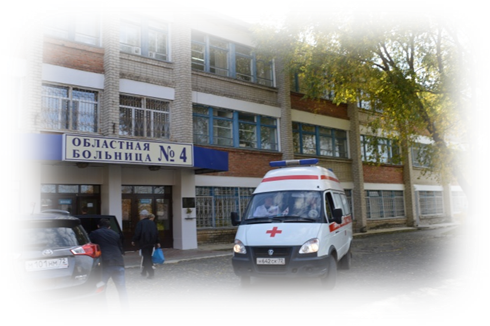 Единый центр находится в консультативно-диагностическом отделении поликлиники № 1, на ул. Республики, 78. Операторы ответят на все вопросы, касающиеся деятельности данного медучреждения, включая и терапевтическое отделение (ул. Рокоссовского, 24). В поликлинике №1 города Ишима создан единый call-центр для пациентовДля удобства горожан и прикрепленных районов открыт единый телефонный номер: 8 (34551)6-66-66Единый центр находится в консультативно-диагностическом отделении поликлиники № 1, на ул. Республики, 78. Операторы ответят на все вопросы, касающиеся деятельности данного медучреждения, включая и терапевтическое отделение (ул. Рокоссовского, 24). 